Ref.J.3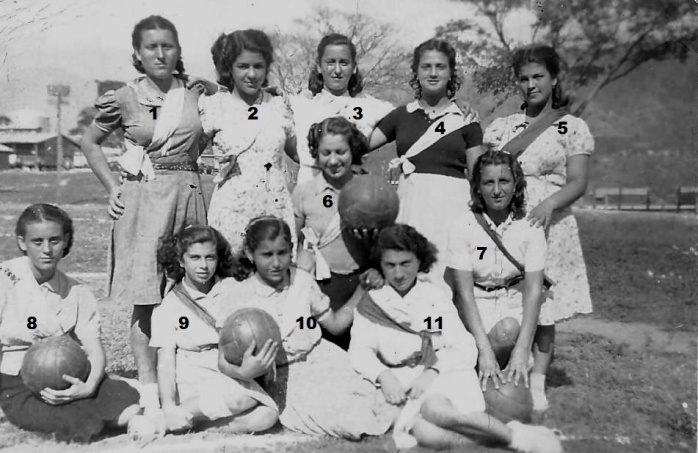 4.Olga Dalmedo  8.Hortencia Besura, rest not knownRef.J.4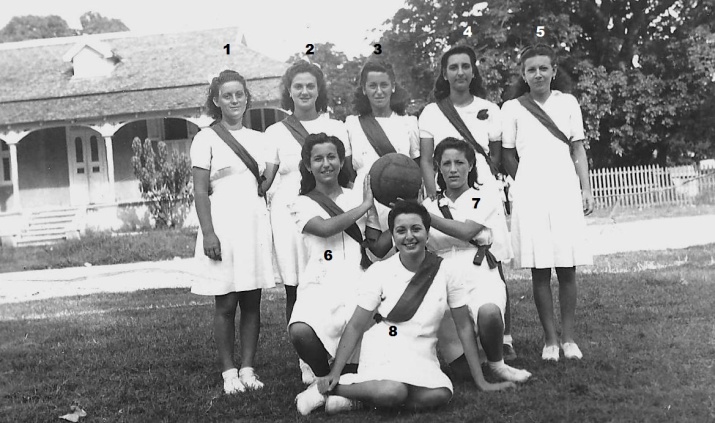 1. Hortencia Besura 2. Olga Dalmedo  rest not known.Ref.J.5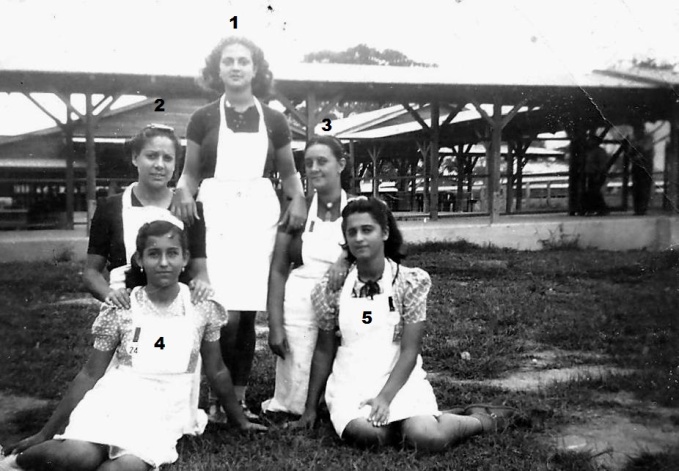 1. Olga Dalmedo rest not known.